                      My Three-Month Climate Action Plan          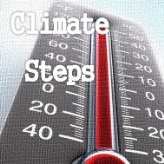                       My Three-Month Climate Action Plan                                My Three-Month Climate Action Plan                                My Three-Month Climate Action Plan                                My Three-Month Climate Action Plan                                My Three-Month Climate Action Plan                                My Three-Month Climate Action Plan          Name: _____________________________________      Mentor Name: _________________________________________Chosen Focus Theme: ________________________________________(See left, and then see www.climatesteps.org for different steps per theme, some still being beefed out.)Name: _____________________________________      Mentor Name: _________________________________________Chosen Focus Theme: ________________________________________(See left, and then see www.climatesteps.org for different steps per theme, some still being beefed out.)Name: _____________________________________      Mentor Name: _________________________________________Chosen Focus Theme: ________________________________________(See left, and then see www.climatesteps.org for different steps per theme, some still being beefed out.)Name: _____________________________________      Mentor Name: _________________________________________Chosen Focus Theme: ________________________________________(See left, and then see www.climatesteps.org for different steps per theme, some still being beefed out.)Name: _____________________________________      Mentor Name: _________________________________________Chosen Focus Theme: ________________________________________(See left, and then see www.climatesteps.org for different steps per theme, some still being beefed out.)Type of ActionDescriptionDescriptionWhat’s Needed (skills, people, time….)DeadlinePotential ImpactActual Impact (Brag about it!)CommunityIndividualPolitical